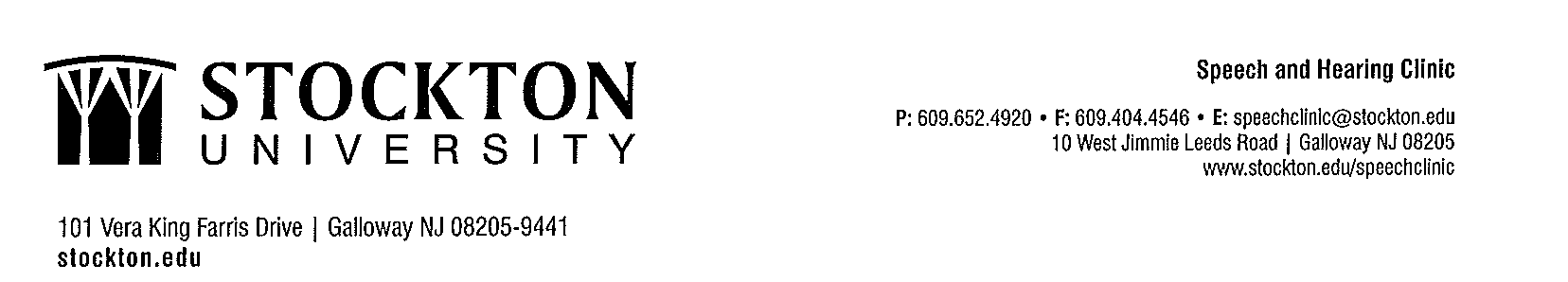 Master of Science in Communication DisordersHispanic Emphasis Specialization (HES)Resources in Spanish and English for Parents Recursos en Español y Ingles para Padres*Haz click en el enlace para ir a la página (click on link to go to page)Video informativo:	Un video informativo sobre el trastorno del habla en niños bilingüesInformación:Una guía breve para padres sobre los trastornos del espectro autistaInformación sobre el trastorno específico del lenguajeTartamudeando Materiales en Español Lo que usted debe saber acerca de una evaluación del habla y lenguaje en la escuela de su niño ¿Qué es el Síndrome de Down? Todo lo que Usted Debe Saber Sobre una Reunión de IEP Pero Tenía Miedo Preguntar El Desarrollo Temprano del Lenguaje Enseñando el manejo de tiempo en el hogarApraxia Folletos Descargables en Espanol El Tiempo de Calidad Dedicado con su Niño/a Conduce a las Habilidades Fuertes del LenguajeCantando y Jugando: El Tiempo de Diversión Con Sus Niños Y la Oportunidad de Construir el Lenguaje en InglésLa Práctica Creativa de la Articulación en el Hogar: ¡Diversión Para Toda la Familia!¿Qué Conoces Acerca del Tartamudeo?Una Guía para Padres y Maestros Sobre la FluidezLo Que Sabe un Niño/a El Desarrollo del Habla y Lenguaje en los Años TempranosAnimando el Comportamiento Bueno Retirando a Su Niño/a de Un Chupete Las Diez Ideas Más Importantes para Padres con Niños que tienen Discapacidades de  Aprendizaje Los ABCs de una reunión de IEP: Lo que los padres deben saber ¿Qué es el trastorno de procesamiento sensorial? ¿Por qué Mi Niño/a No Está Aprendiendo a Leer? La Necesidad de la Intervención Temprana¿Está Preparado mi Niño/a para el Kindergarten? La Comunicación y el Niño Bilingüe  Las Diez Ideas Más Importantes para Padres con Niños que tienen Discapacidades de Aprendizaje Ayude a Niños a Aprender Rutinas con Calendarios Visuales Desarrollo del Habla y Lenguaje en los Años Primarios Actividades: Actividades de Hacer Oraciones  Actividades de La Vida Diaria Aprendiendo con Libros Previsibles Ayudando a Los Estudiantes a Entender y Distinguir un Hecho Versus una Opinión Ayudando a Los Niños a Tomar Decisiones  Ayudando a Padres a Manejar el Diagnóstico de Discapacidad de su Niño/a Campamentos de Verano Para Niños Compartir - Una Habilidad Social Importante!  Consejos Para Mantenerse en el Tema  Cuidando Los Audífonos de Su Niño/a Dar Consejos - Una Habilidad Social Desarrollando Las Habilidades Sociales del Estudiante a Través de Guiones  La Educación Física Adaptada - Educación Física Para Niños con Necesidades Especiales  El Sindrome Alcoholico Fetal: Una Visión de Conjunto  Enfréntate a La Intimidación! Enseñando el Manejo de Tiempo en el Hogar Enseñando el Manejo de Tiempo en la Escuela Enseñando Las Preposiciones  Entendiendo el Trastorno Semántico - Pragmático Entendiendo Metáforas… Es Facilisimo!  ¿Es Posible Modificar el IEP de Mi Niño/a Después de Firmarlo? Estadios Narrativos  ¿Que Son Los Estilos del Aprendizaje?  Estrategias Útiles Para la Memoria de Auditiva Aprendiendo a Aprender: Estrategias Para Mejorar la Memoria  Fijando La Mirada al Contacto Visual  Funciones Ejecutivas y La Secuenciación  Hola y Adios - Enseñándole a Los Niños a Usar Saludos Comparativos y Superlativos en Ingles  Fortalezca Las Habilidades del Lenguaje en el Hogar Durante los Días FeriadosResources for Parents in English:What is a Speech Disorder?Communication Disorder Resources for ParentsSpeech and Language Therapy Home Practice Tips for Bilingual FamiliesCommunication and the Bilingual ChildTips for Raising a Bilingual Child — by a Speech PathologistTips for Parents of Preschoolers Who Stutter (TpT free download: in Spanish & English)Bilingual Language Development - Myth VS. Fact (TpT free download: in Spanish & English)Childhood Apraxia of Speech: Printable brochures/handouts (available both in Spanish and English)The Superpower of Being Bilingual (video)CAUSES OF SPEECH AND LANGUAGE IMPAIRMENT Sentences Building Activities Activities of Daily Living (ADLs) Learning Through Predictable Books Helping Children to Make Choices   Helping Parents Deal with their Child’s Disability Diagnosis Summer Camps for Children Sharing - An Important Social Skill Secondary Behaviors of Stuttering   Tips for Topic Maintenance Caring for Your Child’s Hearing Aid(s) Giving Advice - A Social Skill  Developing Students’ Social Skills Through Scripting Physical Education for Children with Special Needs Fetal Alcohol Syndrome: An Overview  Beat Bullying! Teaching Time Management at Home Teaching Prepositions Understanding Semantic - Pragmatic Disorder (SPD) Understanding Metaphors… It’s a Breeze!  Is It Possible to Revise My Child’s IEP Once I Sign It? Narrative Stages  What Are Learning Styles? Helpful Strategies for Auditory Memory Learning to Learn: Strategies for Improving Memory  Taking a Look at Eye Contact  Sequencing and Executive Functions Hellos and Goodbyes - Teaching Children to Use Greetings Comparatives and Superlatives Early Language Development  Strengthen Holiday Language Skills at Home Speech and Language Therapy Home Practice Tips for Bilingual Families